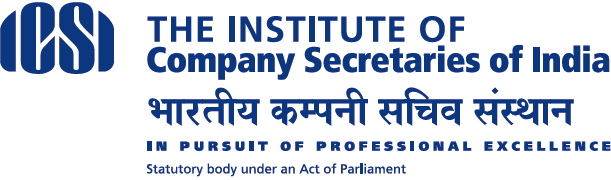 About ICSI CoE:The Institute of Company Secretaries of India [ICSI] has come up with its new office named as ICSI Centre of Excellence [CoE] , has been serving the society since Aug, 2017 through various professional development programmes, research and high- end training. CoE is located in IDA Uppal, Hyderabad  and is endowed with state of the Art Air-conditioned uplifted Training Hall with facilities viz., customized Tables with Chairs; inbuilt customized LCD with screen; good dais with PA system, recording facility etc.  Exclusive Air-conditioned rooms for Office; Director and Meetings and Hostel Block having 25 Air-conditioned rooms for 50 persons accommodation with all requisite facilities i.e. cots with beds; study tables with chairs; cupboards etc., and  Exclusive Air-conditioned Dining Hall with Tables and Chairs.Tentative 15 days 1st Batch Academic Programme at ICSI-CoE for 2019Tentative 15 days 2nd Batch Academic Programme at ICSI-CoE for 2019Eligibility Criteria:Venue: Survey No.1, Genpact Road (Near Mallikarjuna Swamy Temple),IDA Uppal,Hyderabad.Fee to be paid to ICSI Centre of Excellence to the following account details:For clarifications please contact us at Tel No: 040-27177722 email: coe.hyderabad@icsi.eduV S SarmaAssistant Director*Schedules are tentative subject to minimum requisite number of registrations.Sl.No.Programme BatchSchedule *Fees[Rs.]Last Date for Registration12days Induction programme01.2.2019-2.2.20191500.0029.1.20192 3 days e-governance  8.2.2019- 10.2.20193000.005.2.20193 5 days Skill Development16.2.2019-20.2.20194000.0011.2.20194 5 days Entrepreneurship Development27.2.2019 -3.3.20194000.0025.2.2019Sl.No.Programme BatchSchedule *Fees[Rs.]Last Date for Registration1 2days Induction programme8.3.2019 – 9.3.20191500.005.3.20192 3 days e-governance  14.3.2019-16.3.20193000.0011.3.201935 days Skill Development19.3.2019-23.3.20194000.0016.3.201945 days Entrepreneurship Development26.3.2019-30.3.20194000.0023.3.2019Sl.No.Programme BatchEligibility and Required Documents12days Induction programmeExecutive both modules - Passing mark sheets.2 3 days e-governance  2days Induction Programme Certificate.3 5 days Skill Development2days Induction Programme, 3days e Governance Programme Certificates.4 5 days Entrepreneurship Development2days Induction Programme, 3days e Governance Programme & 5days Skill Development Programme Certificates.Account NameThe ICSI CoE, HyderabadAccount Number293201000002073Account TypeSaving AccountName of the BankIndian Overseas BankIFSC CodeIOBA0002932Name of the BranchStreet No.8, Habsiguda, HyderabadPayment Details to be Forwarded tocoe.hyderabad@icsi.edu